Итоговая работа по географии 7 класс.  Время на выполнение работы 80 мин.1. Холодное Перуанское течение является частью:А) Тихого океана	Б) Атлантического океана   В) Индийского океана2. Мыс Мерчисон, мыс Марьято, мыс Принца Уэльского, мыс Сент-Чарльз – это крайние точки:А) Австралии       Б) Северной Америки        В) Южной Америки      Г) Африки3. Максимальная высота Африки:А) вулкан Килиманджаро    Б) гора Косцюшко   В) гора Аконкагуа   Г) гора Митчелл4. Самбо, метисы, креолы, мулаты – это жители:А) Австралии     Б) Африки    В) Южной Америки5. Влажный экваториальный лес Южной Америки называют:А) пампа   Б) сельва   В) скрэб   Г) вади6. На территории какого из перечисленных государств наиболее вероятны извержения вулканов?А) Италия   Б) Германия   В) Польша    Г) Монголия7. В какой из областей, обозначенных на карте Африки буквами, выпадает наибольшее среднегодовое количество осадков?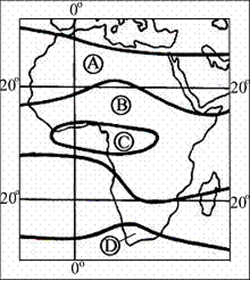 8. Туристические фирмы разных стран разработали слоганы (рекламные лозунги) для привлечения туристов на свои островные территории. Установите соответствие между слоганом и страной, к которой относятся островные территории. Запишите цифры, соответствующие выбранным ответам.      СЛОГАНА) Красота коралловых островов в Индийском океане уникальна! Для любителей подводного плавания здесь великолепные лагуны с кристально чистой водой!Б) Здесь вам предложат множество экскурсий по влажным тропическим лесам, где можно увидеть леопардов и орангутангов!СТРАНА1) Великобритания (Шетландские острова)          2)Мальдивы (Мальдивские острова)3) Индонезия  (остров Калимантан)                       4)Новая Зеландия (острова Новая Зеландия)9. Какая из перечисленных стран является самой большой по площади территории?1. Канада     2. США    3. Россия    4. Китай10. На территории какого из перечисленных полуостровов имеются действующие вулканы?                       1) Аппеннинский       2) Аравийский          3) Скандинавский          4) Таймыр                                                                             11. Учащиеся проанализировали собранные данные в целях выявления зависимости между особенностями климата и географическим положением пункта. У всех учащихся выводы получились разные. Кто из учащихся сделал верный вывод на основе представленных данных? 1) Олег: «При удалении от Атлантического океана количество атмосферных осадков постепенно увеличивается».2) Филипп: «При движении с запада на восток лето становится теплее».3) Анастасия: «При удалении от Атлантического океана зимы становятся холоднее».4) Диана: «Чем теплее зима, тем атмосферных осадков больше».Школьники нашли в Интернете климатические данные для пунктов, расположенных в Европе на одной параллели, но на разных меридианах. Данные получены на местных метеостанциях в результате многолетних наблюдений. Собранные школьниками данные представлены в следующей таблице.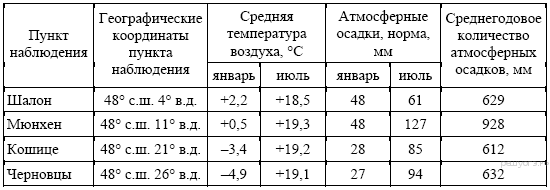  12.Расположите перечисленные ниже города в порядке увеличения их высот над уровнем моря. Запишите в ответ получившуюся последовательность букв.      A) Лондон     Б) Мехико      B) Мадрид13. Никарагуа — государство в Центральной Америке. На его территории находится два больших озера: Манагуа, длиной 51 км и шириной от 16 до 25 км, и Никарагуа, длиной 105 км и шириной около 70 км. Над поверхностью озера Никарагуа поднимаются три вулканических конуса, самый высокий из которых — Консепсьон. На юго-западном берегу озера Манагуа вздымается величественный вулкан Момотомбо. Цепь из 20 вулканов продолжается далее на северо-запад, к Тихому океану. Чем объясняется наличие большого количества вулканов на территории Никарагуа?14. Мы проехали от Средиземного моря до побережья Бискайского залива. И вот, наконец, конечный пункт нашего путешествия — город Лa-Рошель. Был тёплый летний день. Дул лёгкий бриз. Водное пространство залива было заполнено яхтами. В каком направлении дуют дневные бризы и почему они образуются на побережье океана?15. В Африке в тропических широтах вдоль побережья Атлантического океана протянулась одна из самых сухих пустынь мира — Намиб, давшая название государству Намибия. Среднегодовое количество атмосферных осадков не превышает 15 мм. В истории метеонаблюдений был период, когда в течение 20 лет не выпало ни единой капли дождя. Объясните, с чем связано почти полное отсутствие атмосферных осадков в пустыне Намиб, указав две причины.16. В какое время года и почему на территории Индии наблюдается сезон дождей?По сообщениям индийских информационных агентств, в результате сильнейшего за последнее десятилетие наводнения, вызванного проливными дождями, в восточном индийском штате Ассам погиб 121 человек. 17. В какой из перечисленных стран численность населения наибольшая?      1) США    2) Россия      3) Индия      4) Бразилия18. Какая из перечисленных пустынь находится в Южном полушарии?      1) Атакама      2) Сахара      3) Гоби       4) Руб-эль-Хали19. На каком материке находится самая полноводная река мира?      1) Африка      2) Южная Америка      3) Евразия        4) Северная Америка20. На каком из перечисленных материков находятся озёра Эри и Мичиган?      1) Австралия     2) Северная Америка     3) Африка       4) Южная Америка21. Территория какого государства включает в себя самый большой остров на Земле?     1) США    2) Россия      3) Дания  4) Канада22.Установите соответствие между рекой и куда она впадает                                                                                                     Река                          Бассейн                                                                                                                                                              1. Амазонка              А. Северный Ледовитый                                                                                                                      2. Янцзы                    Б. Индийский                                                                                                                3. Обь                        В. Атлантический                                                                                                                               4. Ганг                       Г. Тихий                                                                                                        23.Установите соответствие между страной и материком где она расположена                                              Страна                     Материк                                                                                                                                                   1. Бразилия                 А. Евразия                                                                                                                       2. Алжир                     Б. Африка                                                                                                                            3. Канада                    В. Северная Америка                                                                                                           4. Индия                     Г. Южная Америка    